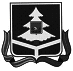         В соответствии с частью 9 статьи 9   Федерального закона от   14 марта 2022 г. № 60-ФЗ «О внесении изменений в отдельные законодательные акты Российской Федерации» Избирательная комиссия Брянской области      п о с т а н о в л я е т:        1. Возложить с 9 июня 2022 года исполнение полномочий по подготовке и проведению выборов в органы местного самоуправления, местного референдума на территории Дубровского муниципального района на территориальную избирательную комиссию Дубровского района.        2. Считать утратившим силу постановление Избирательной комиссии Брянской области от 17 апреля 2009 года № 655/82 «О возложении полномочий избирательных комиссий муниципальных образований, расположенных на территории Дубровского района, на территориальную избирательную комиссию Дубровского района».         3. Направить настоящее постановление в территориальную избирательную комиссию Дубровского района и разместить на официальном сайте     Избирательной     комиссии     Брянской    области в информационно-телекоммуникационной сети «Интернет».           ПредседательИзбирательной комиссии     Брянской области                                                                                       Е.А. Анненкова            Секретарь Избирательной комиссии    Брянской области  					                                Г.А. БуяноваИЗБИРАТЕЛЬНАЯ КОМИССИЯ БРЯНСКОЙ ОБЛАСТИПОСТАНОВЛЕНИЕО возложении полномочий по подготовке и проведению выборов в органы местного самоуправления, местного референдума на территории Дубровского муниципального района на территориальную избирательную комиссию Дубровского района     